Целевая аудитория: руководители, работники отдела персонала и кадровых служб, юристы, главные бухгалтеры и другие сотрудники, занимающиеся кадровой работой.БОНУС: Лектор предоставит Вам свои контакты, чтобы Вы бесплатно обратились к нему за советом и помощью, если столкнетесь со сложной ситуацией!!!ПРОГРАММА СЕМИНАРА:1. График отпусков на 2018 год.Важные нюансы составления и работы с графиком отпусков: учет мнения работников, отражение в графике неиспользованные отпуска, планирование предоставления отпуска льготным категориям работников, внесения изменений в график отпусков. Отмена льготы  женщинам имеющие двух и более детей в возрасте до 12 лет брать отпуск в удобное для них время (Постановлением Правительства РФ от 02.03.2017 N 243). Правильная организация работы по сбору информации о времени отпуска от работников – действия кадровой службы.Разделение отпуска на части: максимальное количество частей: требования и ограничения законодательства по предоставлению отпуска в календарных днях. Как составить график отпусков «важным сотрудником», чтобы впоследствии не переносить запланированный отпуск. Находим ответ: необходимо ли ознакомление с графиком отпусков работника, писать работнику  заявление на отпуск, если он идет по графику.Учет мнения работников и возможности разделения отпуска на части в плановом периоде.Планирование в графике отпусков дополнительных отпусков, в том числе за работу во вредных и опасных условиях труда, ненормированном рабочем дне и др.Задолженность по отпускам возможности планирования предоставления работникам отпуска за предыдущие периоды.«Сгорание» отпусков – изучаем новые позиции судов.Ознакомление работников с графиком отпусков с учетом соблюдения законодательства по персональным данным.Внесение сведений в Личную карточку Т-2.Предоставление дополнительных отпусков.2. Утверждаем штатное расписание на 2018год.Обязательно ли применять  унифицированную форму? Порядок утверждения, что необходимо учесть: численность сотрудников, руководителей, возможное деление персонала на категории, запрет на установление «вилок» окладов, повышение заработной платы (окладов) - индексация. Решаем вопрос с вакантными должностями, профессиями –  планировать будущих работников на год или вносить изменения по мере приема на работу.3. Заработная плата и премии, разрабатываем эффективную систему оплаты в соответствии с ТК.Порядок, место и сроки выплаты заработной платы.Минимальный размер оплаты труда в РФ. Какой размер минимальной заработной платы установлен в Москве и других субъектах РФ?Формы оплаты труда. Требования индексации заработной платы – ст.134ТКРФ. Доплата за работу во вредных и (или) опасных условиях труда.Доплату за совмещение должностей, расширение зон обслуживания, увеличение объема работы или замещение временно отсутствующего работника.Особенности оплаты  сверхурочной работы, работы в праздничные и выходные дни, работы в ночное время.Стимулирующие выплаты (доплаты, надбавки, премии и др.) - инструмент повышения мотивации и производительности труда, что необходимо знать и предусмотреть при введении стимулирующих выплат.Системы материального и нематериального вознаграждения.Решаем вопрос определения эффективности персонала и изучаем способы ее повышения: Основные методы оценки: аттестация, тестирование, управление по целям. Возможные способы повышения эффективности: профессиональное обучение (повышение квалификации), создание механизма деления успешным опытом на различных уровнях, контроль и поддержание трудовой дисциплины.Особенности удержания из заработной платы работника (аванс, неотработанные дни отпуска при увольнении, счетная ошибка)Ответственность работодателя за несвоевременную выплату зарплаты и других сумм: материальная, административная, уголовная. При каких обстоятельствах можно привлечь руководителя компании к уголовной ответственности за не выплату(полную или частичную) заработной платы.4. Кадровый аудит своими силами – фундамент успешной проверки ГИТ.Построение системы проведения учета и контроля соблюдения в компании трудового законодательства (задачи, цели, этапы, сроки).Распределение обязанностей (секторальный аудит), а также привлечение к аудиту должностных инструкций непосредственных руководителей структурных руководителей, формируем систему мотивацию руководителей по соблюдению Трудового законодательства.Обобщаем результаты, вносим изменения и поправки в ЛНА, выбираем самое благоприятное время для внесения изменений.  5. Круглый стол, ответы на вопросы.Стоимость – 2200 руб.* Обеспечиваем раздаточным материалом.*СКИДКИ: - при оплате до 08.12.2017 – 10% (1980 р.);  - при участии от 2-х человек – 7% (2046 р.);     - при регистрации на сайте – 5% (2090 р.);  - по дисконтной карте (1870 р.).   Скидки не суммируются. БОНУС: при участии в 2-х кадровых семинарах 22.12.2017 обед в кафе бесплатно.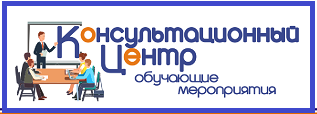 Тематический семинар22 декабря с 9.30 до 13.00 час.«Трудовое законодательство: итоги года. График отпусков и штатное расписание на 2018 год. Кадровый аудит своими силами»Лектор: ЗУЙКОВ Александр Константинович – генеральный директор, юрист, член конкурсной комиссии Всероссийского конкурса практикующих юристов «Понтифик», независимый бизнес-консультант, эксперт по решению внештатных ситуаций в области трудового права, охраны труда и взысканию дебиторской задолженности. Автор многочисленных семинаров, статей и публикаций по вопросам трудового законодательства («Московский Налоговый Курьер», «Семинары для бухгалтера»). Преподаватель ведущих учебных центров Москвы и России. (г.Москва).Семинар состоится по адресу:г.Смоленск, ул. Коммунистическая, 6Учебный центр компании “Выбор”Регистрация на семинар:Тел: (4812) 701-202;Сот.тел.:  60-67-27;  8-910-117-83-97E-mail: umc@icvibor.ru Сайт: http://icvibor.ru/rent/